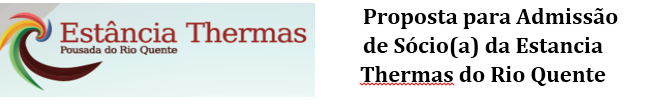            Sr. Presidente, Membros do Conselho Deliberativo e Diretores da Estância Thermas Pousada  do Rio Quente _________________________________________________, ____________________ _____________________________________,  ____________________________________________, sócios proprietários da Estância Thermas Pousada do Rio Quente, portadores dos títulos nº__________, _________ e ___________ respectivamente, vêm propor o nome de ____________________________  _______________________________________________ e  de seus dependentes, como pretendente a pertencer ao quadro social dessa sociedade nos termos do arts . 8º §  2º e 10 § único, do Estatuto Social, conforme  declarações formais, em anexo.  Declaram-se ainda cientes, nos termos do art . 17, letra “g”, do Estatuto Social  que a prestação ou endosso de informações inverídicas ou inidôneas, na qualidade de apresentante de novo(a/s) Cessionário(a/s) será passível de suspensão. Parecer da Diretoria _________________________________________________________________________ Data ________/ _________/_________Assinatura__________________________________________ FONTES DE REFERÊNCIA                                                   1_______________________________________________________ 2_______________________________________________________ 3_______________________________________________________ SÓCIOS DE OUTROS CLUBES OU SOCIEDADES ESPORTIVAS  1_______________________________________________________ 2_______________________________________________________ 3_______________________________________________________ __________________________________, ____, de ________________________20_________. _____________________________________________________               x_____________________________________________                     CIA THERMAS DO RIO QUENTE                                                         PROPONENTE (CESSIONÁRIO) 